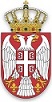 РЕПУБЛИКА СРБИЈАЈАВНИ ИЗВРШИТЕЉ МИРОСЛАВ ИЊАЦИменован за подручјеВишег и Привредног суда у ЧачкуМилоша Обилића бр.20/2/232000 ЧачакБрој предмета: И.ИВК 519/16Дана: 08.04.2024.годинеЈавни извршитељ Мирослав Ињац, поступајући у извршном поступку по предлогу за извршење извршног повериоцa ПРЕДУЗЕЋЕ ЗА ТЕЛЕКОМУНИКАЦИЈЕ "ТЕЛЕКОМ СРБИЈА" АКЦИОНАРСКО ДРУШТВО БЕОГРАД, 11000 Београд, ул. ТАКОВСКА БР.2, КЈС 89836, МБ 17162543, ПИБ 100002887, против извршног дужника Бранка Сретеновић, 32000 Чачак, ул. Пријевор бб, ЈМБГ 2304976795020, на основу члана 237. Закона о извршењу и обезбеђењу доноси следећи:З А К Љ У Ч А K    О   П Р О Д А Ј И1. ОДРЕЂУЈЕ СЕ рочиште за прву продају усменим јавним надметањем  покретности извршног дужника, при чему ће наведени износи представљати почетну цену за продају на јавној лицитацији, а која износи 70% од процењене вредности, и то:1) хоризонтални замрзивач „Горење“ 410л			            ..........…..............25.900,00 дин.2) витрина, иверица							.........…................3.500,00 дин.Укупно за све ствари: 									29.400,00 дин        2. Рочиште за прву продају  одржаће се дана 08.05.2024. године са почетком у 10 часова  у канцеларији јавног извршитеља Ињац Мирослава у Чачку, ул. Милоша Обилића бр. 20, улаз бр. 2, стан бр.2, на које се позива  извршни поверилац, извршни дужник, заложни повериоци  и сва друга заинтересована лица  која полажу право на стварима која су предмет продаје.       3. Обавезује се извршни дужник да заинтересованим лицима омогући разгледање и преглед покретности дана 07.05.2024. године у периоду од 12 до 13 часова, под претњом законских последица.       4. Лица заинтересована за учешће у јавном надметању за продају дужна су пре почетка рочишта предати јавном извршитељу доказ о уплати јемства које износи 10% од процењене вредности, и то:1) хоризонтални замрзивач „Горење“ 410л			            ..........…...............3.700,00 дин.2) витрина, иверица							.........…...................500,00 дин.Укупно за све ствари: 									4.200,00 дин         Јемство се уплаћује на наменски рачун јавног извршитеља Ињац Мирослава бр. 340-13059837-77 са позивом  на број предмета И.ИВК 519/16 и напоменом да се ради о уплати јемства и са навођењем за коју ствар.        Од полагања јемства ослобођен је извршни поверилац и заложни извршни повериоци уколико њихова потраживања достижу износ јемства.     5. Најповољнији понуђач дужан је купопродајну цену у целости  уплатити по позиву јавног извршитеља у року од 24 сата, а најкасније у року од 8 дана по закљученом надметању, а у цену се урачунава износ положеног јемства.      Уколико најповољнији понуђач не уплати цену у овом року, јавни извршитељ ће позвати следећег најповољнијег понуђача и тако редом.     6. Јемство првог, другог и трећег најповољнијег понуђача задржава се на наменском рачуну јавног извршитеља до уплате купопродајне цене од стране најповољнијег односно следећег најповољнијег  понуђача, а осталим учесницима јемство се враћа одмах.   7. Овај закључак о продаји објавити на интернет страници Коморе извршитеља најкасније 8 дана пре заказане продаје, а странке су овлашћене да о свом трошку исти објаве у средствима јавног информисања и на други погодан начин обавесте заитересована лица.О б р а з л о ж е њ еЗаписником јавног извршитеља И.ИВК 519/16 од 02.10.2018.године утврђена је вредност покретности које су предмет извршења. У складу са одредбама Закона о извршењу и обезбеђењу, почетна цена на првом рочишту износи 70% од процењене вредности. Висина јемства одређена је по чл. 175. ст. 2. ЗИО  у висини од 10% од процењене вредности непокретности.Поука о правном леку:Против овог Закључка приговор није дозвољен.Ј А В Н И  И З В Р Ш И Т Е Љ           ____________         Мирослав Ињац